МБОУ «СОШ №1 имени М. Ярагского п.Белиджи»Классный час «День народного единства Дагестана » в 5 «а»классе 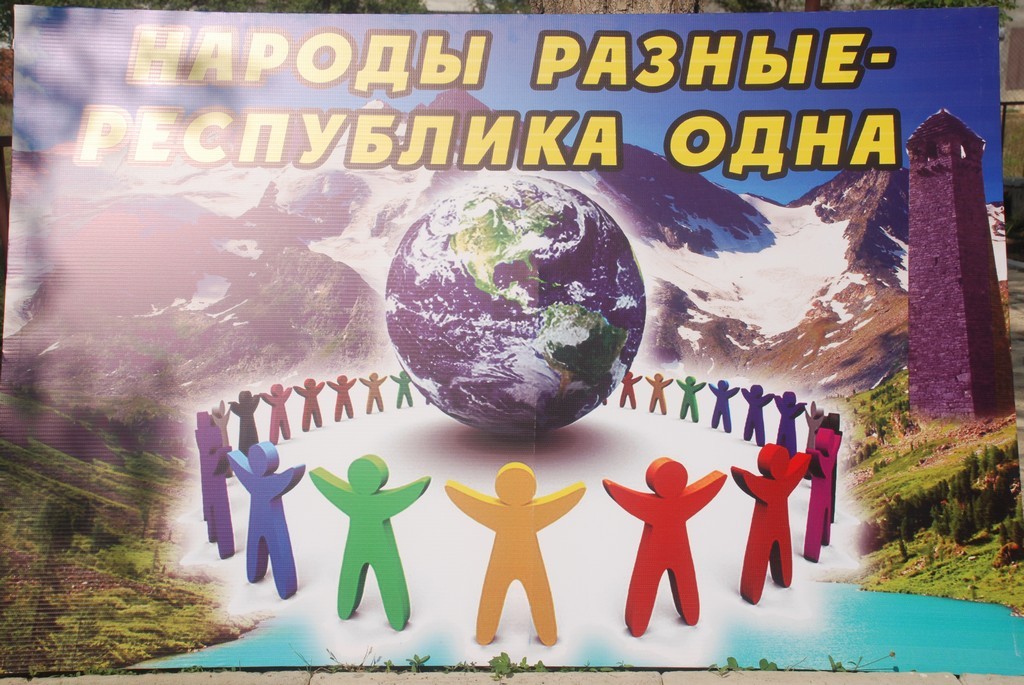                   Кл.руководитель: Фаталиева З.Т.                                2020-2021ггКлассный час «День народного единства Дагестана » 6 «8» класс Цель: Способствовать воспитанию патриотизма,  сотрудничества, ответственного отношения к миру на Земле.закреплять  знания  о государственной символике;развивать речь, логическое мышление, память;воспитывать  чувство коллективизма, взаимопомощиОборудование:  компьютер,  проектор, презентация.Ход классного часаОрганизационный  момент Рассказ учащимся о празднике  Хочется начать наш классный час  стихотворением Вадима ФирсоваЧУВСТВО РОДИНЫ 
      
     Родина, суровая и милая, 
     Помнит все жестокие бои... 
     Вырастают звезды над могилами, 
     Славят жизнь по рощам соловьи. 
      
     Что грозы железная мелодия, 
     Радость 
     Или горькая нужда?! 
     Все проходит. 
     Остается — Родина, 
     То, что не изменит никогда. 
      
     С ней живут, 
     Любя, страдая, радуясь, 
     Падая и поднимаясь ввысь. 
     Над грозою 
     Торжествует радуга, 
     Над бедою 
     Торжествует жизнь! 
      
     Медленно история листается, 
     Летописный тяжелеет слог, 
     Все стареет. 
     Родина не старится, 
     Не пускает старость на порог. 
      
     Мы прошли столетия с Россиею 
     От сохи до звездного крыла. 
     А взгляни — все то же небо синее 
     И над Волгой та же тень орла. 
      
     Те же травы к солнцу поднимаются, 
     Так же розов неотцветший сад, 
     Так же любят, и с любовью маются, 
     И страдают, как века назад. 
      
     И еще немало будет пройдено, 
     Коль зовут в грядущее пути. 
     Но святей и чище чувства Родины 
     Людям никогда не обрести. 
      
     Медленно 
     История листается. 
     Все пройдет, а Родина — 
     Останется. 
      
      Дагестан – республика с древнейшей историей и богатейшей самобытной культурой. Не пером написана история горских народов - она написана кинжалами, серпами, копытами коней, надмогильными памятниками.День единства народов Дагестана — праздник достаточно новый. Впервые он отмечался в Республике 15 сентября 2011 года, и сегодня он является официальным выходным днём. События, к которым приурочен этот праздник, произошли в 1741 году. В середине 18 века великий иранский полководец Надир-шах во главе хорошо вооруженной 100-тысячной армии двинулся на Кавказ. Он намеревался двумя огромными колоннами пройти через Дербент, Кайтаг и шамхальство Тарковское на столицу Мехтулинского ханства Дженгутай с одной стороны и через Шах-Даг, Могу-даре, Кази-Кумух и Хунзах — с другой, чтобы в результате покорить весь Дагестан. Поначалу захватнические планы Надир-шаха осуществлялись именно так, как он задумал. Огромная армия одерживала одну победу за другой, учиняя по пути расправу над населением. В результате, взяв по пути Кази-Кумух, войска шаха дошли до границ Андалала. Вторжение в город началось 12 сентября 1741 года. 
Тем временем дагестанцы, не желавшие быть порабощенными иноземным шахом, стали объединяться в Андалальской долине — в районе предполагаемого сражения, в месте под названием «Хициб». Как повествует народный эпос Дагестана, на борьбу с врагом собрались добровольцы со всех концов Аварии. Решающее сражение на территории Андалала продолжалось пять дней. Закаленные в боях опытные военачальники горских народов, воспользовавшись ослаблением оборонной силы шахских войск, повели своих воинов в наступление на врага. Героизм защитников родной земли стал массовым явлением. Так началось изгнание шаха с дагестанской земли. Андалальская победа упрочила геополитическое значение Дагестана как важного стратегического моста между Западом и Востоком, став убедительным свидетельством силы и мощи дагестанских народов. Но память героев на несколько столетий была предана забвению. 
Переломным моментом в истории Дагестана стал 2011 год. В декабре 2010 года на III съезде народов Дагестана было принято решение ввести в республике новый праздник — День единства народов Дагестана. Указом президента Республики Дагестан от 6 июля 2011 года было постановлено отмечать его 15 сентября — в день, когда дагестанская армия повергла в бегство полчища Надир-шаха. Сама республика Дагестан была образована в 1921 году. Она является самым южным субъектом Российской Федерации и граничит с Азербайджаном, Грузией, Чеченской Республикой, Ставропольским краем и с Республикой Калмыкия. (показываю слайд)
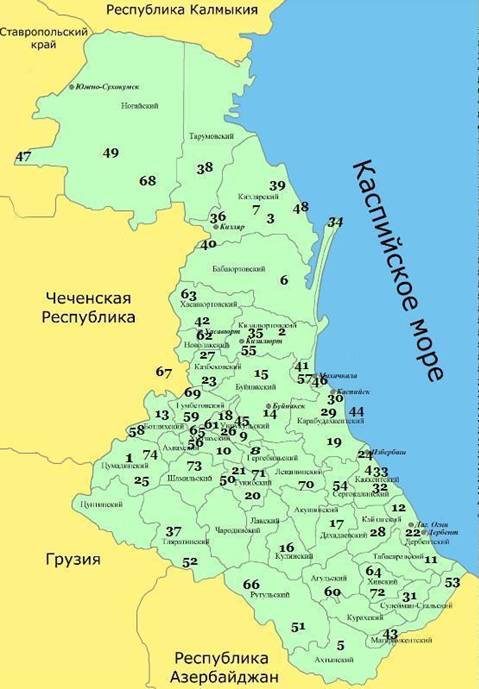 Сегодня Республика Дагестан как драгоценный камень на карте России. Неприступные горные вершины – рай для любителей альпинизма и экстрима, старинные крепости, древние храмы, ласковое Каспийское море – самое большое в мире озеро все это Дагестан! (Показываю флаг и герб Дагестана)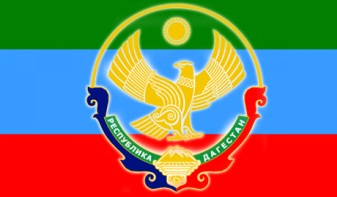 Давайте мы с вами отправимся в Дагестан и увидим все своими глазами  ( Слайд Дагестана ) Дагестан самая многонациональная республика не только в России, но и в мире.Во многих аулах известна сказка о всаднике, который когда-то, в незапамятные времена, разъезжал по миру с мешком, в котором были разные языки. Всадник раздавал разным народам земли разные языки. Когда всадник появился на Кавказе, он разорвал свой мешок об одну из неприступных скал Дагестана. Языки рассыпались по горам, и все перемешалось. Вот почему в Дагестане так много языков.Один горец влюбился в красивую девушку. Решил написать ей три заветных слова: "Я тебя люблю”, — но не в письме, а там, где девушка ходит и где она могла бы увидеть его признание: на скале, на тропинке к роднику, на стене ее дома, на своем пандуре. И в этом не было бы беды. Но взбрело влюбленному в голову написать эти три слова на всех языках, которые только есть в Дагестане. С этой целью он вышел в путь. Он думал, что путешествие его будет недолгим, но оказалось, что в каждом ауле эти слова говорят по-своему.А там еще ботлихцы, чохцы, цумадинцы, цунтинцы...Говорят, до сих пор все бродит по горам этот влюбленный, давно вышла замуж его возлюбленная, давно состарилась, а наш рыцарь все пишет свои слова.Дагестан самая многонациональная республика не только в России, но и в мире.  На протяжении многих веков народы Дагестана живут по обычаям предков  – адатам. Они имеют силу закона и представляют огромный нравственный потенциал, объединяя и консолидируя все живущие в Дагестане народы.Особая их ценность в том, что в них заключен обобщенный, испытанный временем многовековой опыт.Нравственным стержнем дагестанцев выступают совесть, достоинство, мужество и честь. Лишится их для дагестанца означало потерять больше, чем жизнь.Богатство потеряешь - не бедаВсе снова восстановишьЧесть потеряешь - это навсегдаЧесть снова не найдешь.Но главная ценность и гордость Северного Кавказа – это, безусловно, люди. Кавказ славится известными на весь мир спортсменами, деятелями искусств, учёными и политиками. Расул Гамзатов. Уроженец аула Цада Хунзахского района Дагестана. Знаменитый аварский поэт, писатель, публицист, политический деятель. Народный поэт Дагестанской АССР, Герой Социалистического Труда, Лауреат Ленинской и Сталинской премии. Расул Гамзатович Гамзатов за годы своего творчества написал сотни прекрасных произведений и стал одним из самых известных поэтов Кавказа. (показываю на слайде чтение девочкой произведения «Мой Дагестан»)Когда я, объездивший множество стран,Усталый, с дороги домой воротился,Склонясь надо мною, спросил Дагестан:"Не край ли далекий тебе полюбился?"На гору взошел я и с той высоты,Всей грудью вздохнув, Дагестану ответил:"Немало краев повидал я, но тыПо-прежнему самый любимый на свете.Когда утопал ты в слезах и крови,Твои сыновья, говорившие мало,Шли на смерть, и клятвой в сыновней любвиЗвучала жестокая песня кинжала.И после, когда затихали бои,Тебе, Дагестан мой, в любви настоящейКлялись молчаливые дети твоиСтучащей киркой и косою звенящей.Веками учил ты и всех и меняТрудиться и жить не шумливо, но смело,Учил ты, что слово дороже коня,А горцы коней не седлают без дела.И все же, вернувшись к тебе из чужих,Далеких столиц, и болтливых и лживых,Мне трудно молчать, слыша голос твоихПоющих потоков и гор горделивых".(аудио)Итог классного часа - Ребята что нового вы узнали на уроке? - Когда начали отмечать праздник ? 